Orden de Domiciliación Adeudo Directo SEPA CORE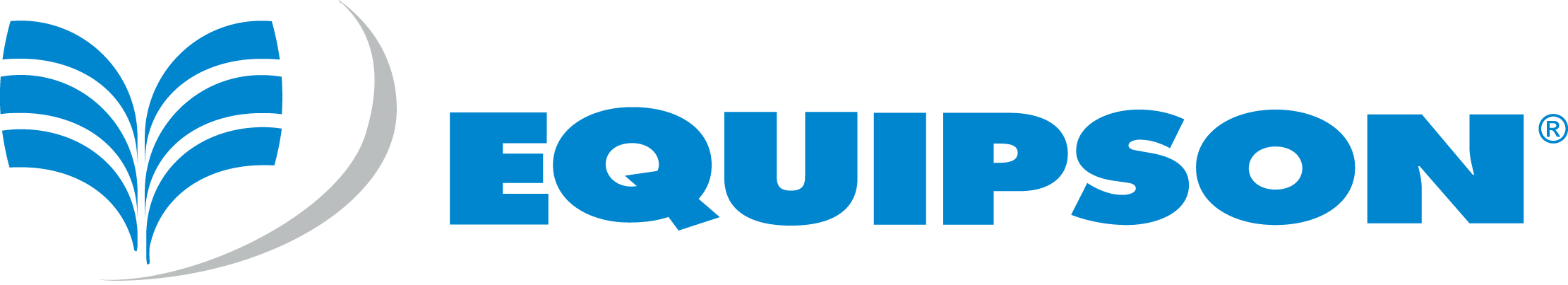 DeudorMediante la firma de este formulario de Orden de Domiciliación, usted autoriza al emisor o acreedor identificado en el mismo a enviar órdenes a su entidad financiera para adeudar en su cuenta y a su entidad financiera para adeudar los importes correspondientes en su cuenta de acuerdo con las órdenes del acreedor indicado.Como parte de sus derechos, tiene derecho a ser reembolsado por su entidad financiera de acuerdo con los términos y condiciones del contrato suscrito con su entidad financiera. Dicho reembolso deberá reclamarse en un plazo de 8 semanas a partir de la fecha en que se realizó el adeudo en su cuenta.               (Los campos marcados con * son obligatorios)Por favor, devolver este original firmado al acreedor, guarde una copia y haga llegar otra a su entidad, donde domicilia y autoriza los pagos. En su entidad financiera puede obtener información adicional sobre sus derechos relativos a este mandato.Emisor o Acreedor:EQUIPSON S.A.Identificador de Emisor: A – 96.354.154Dirección EmisorAvenida del Saler, 14. PI L’ALTERÓDirección EmisorAvenida del Saler, 14. PI L’ALTERÓCódigo Postal/Localidad: 46460 SILLA (Valencia)País: ESPAÑAReferencia única de mandato:Referencia única de mandato:Nombre del deudor (Persona/Empresa)*Nombre del deudor (Persona/Empresa)*Dirección (Nombre de la calle y número)*Dirección (Nombre de la calle y número)*Código Postal/Localidad:*País:*Número de cuenta adeudo: IBAN*BIC entidad deudora: *Tipo de pago:*Tipo de pago:*Fecha/lugar de Firma:*Fecha/lugar de Firma:*Firma(s)* Firma de personas autorizadas en la cuenta, en caso de poderes mancomunicados dos firmas son necesariasNIF / Nombre:                                                   NIF / Nombre:Firma(s)* Firma de personas autorizadas en la cuenta, en caso de poderes mancomunicados dos firmas son necesariasNIF / Nombre:                                                   NIF / Nombre:Observaciones: Indique número de contrato, descripción del contrato, si hace el pago en nombre de otra persona o entidad, propósito del adeudo, Importe máximo autorizado…Observaciones: Indique número de contrato, descripción del contrato, si hace el pago en nombre de otra persona o entidad, propósito del adeudo, Importe máximo autorizado…